26.11.2020r. czwartekTemat: Co to za materiał ? Rodzaje tkanin i włókien. Jak powstaje tkanina. Oglądanie filmów edukacyjnych.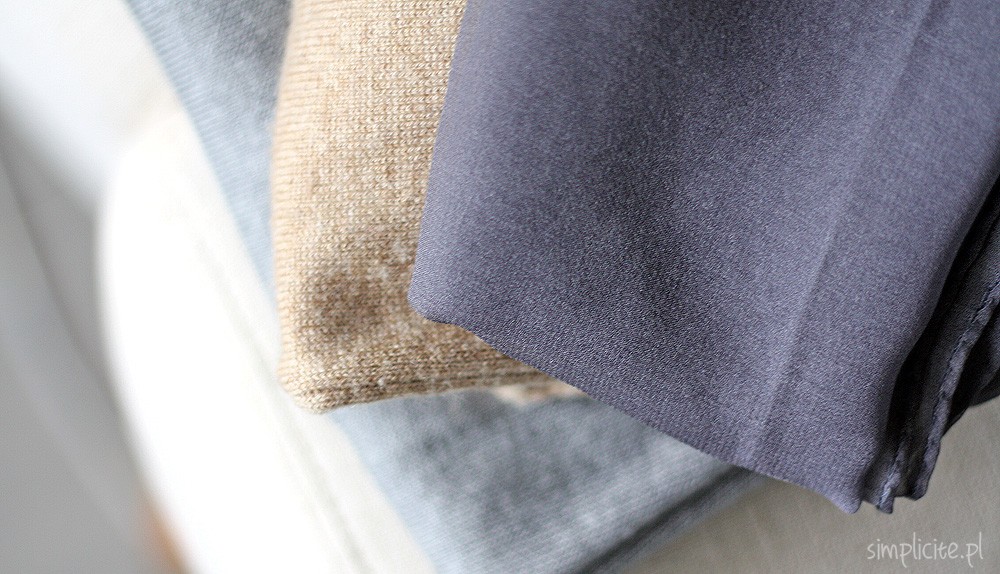  Tkaninę tworzą zasadniczo dwie nitki, które są ułożone względem siebie pod kątem prostym i się przeplatają. Główne nici to osnowa –przebiegają one wzdłuż tkaniny, są bardziej skręcone, naprężone i mocniejsze. Wokół nich przeplatają się od jednego brzegu tkaniny do drugiego nitki wątku, które są mniej skręcone i naprężone oraz słabsze.Dzianina jest wyrobem włókienniczym powstałym z połączenia ze sobą oczek w wyniku dziania w sposób ręczny lub maszynowy. Najmniejszą częścią dzianiny  jest oczko. Kilka oczek może tworzyć kolumienkę –gdy połączone są pionowo, lub rządek –gdy łączą się w poziomie. Oczka w dzianinie mogą być prawe lub lewe.Poszczególne rodzaje materiałów/włókien wybieramy przede wszystkim z uwagi na ich szczególne właściwości. Mówimy, że bawełna jest przewiewna i pochłania wilgoć, len się gniecie a wełna grzeje. Wybierając rodzaj materiału należy zwrócić uwagę na 3 najważniejsze cechy:higroskopijność czyli zdolność materiału do pochłaniania wilgoci z otoczenia, a właściwie z naszej skóry, co jest bardzo istotne z punktu widzenia higieny,elastyczność, która bezpośrednio wpływa na gniecenie się materiału; materiały o dużej sprężystości/elastyczności mniej się gniotą po prostu,wytrzymałość na rozciąganie czyli w uproszczeniu trwałość materiału.Do  materiałów włókienniczych zalicza się:tkaniny –wyroby płaskie powstałe z układu dwóch nitek (tkanie ręczne lub mechaniczne).dzianiny –powstają w  wyniku ręcznego lub mechanicznego tworzenia z jednej nitki „oczek” i odpowiedniego ich łączenia.wyroby plecione –wykonuje się je z nitek przeplatanych w określonym porządku (koronki, taśmy).Rodzaje materiałów włókienniczych:przędziny –powstają z połącznia ze sobą wielu krótkich włókien; służą do usztywniania odzieży.włókniny –są miękkie i puszyste wskutek obustronnego drapania; służą do ocieplania odzieży lub jako materiał dźwiękochłonny.Pochodzenie włókien: włókna naturalne: roślinne i zwierzęcewłókna chemiczne: sztuczne, syntetyczne i mineralne.Włókna roślinne  dzielimy na:łodygowce–wyrabiane z łodyg lnu, pokrzywy, konopi.liściaste–do ich produkcji wykorzystuje się liście manii, juki, rafii.nasienne–do produkcji pozyskuje się surowiec z nasion bawełny.owocowe–surowcem do produkcji są owoce kokosu i kapoku.Włókna zwierzęce  pozyskuje się z :Wełny–wykorzystuje się wełnę owczą, króliczą, kozią, wielbłądzią.Sierści –zastosowanie znalazła sierść zajęcza i bydlęca.Włosia końskiego.Wydzieliny gruczołów gąsienic –wydzielina ta nosi nazwę jedwabiu naturalnego.Włókna chemiczne są wytwarzane przez człowiekai dzielimy je na:Sztuczne–wytwarzane ze związków znajdujących się w przyrodzie np. celulozy;Syntetyczne –powstające z połączenia ze sobą kilku związków pochodzenia naturalnego np. kauczuk;Mineralne–surowcem do ich produkcji jest węgiel, metale, minerały.Filmy na temat powstawania tkanin:https://www.youtube.com/watch?v=_nmLrvErQ-M Produkcja tkanin - odcinek 3 - Akademia Toptextilhttps://www.youtube.com/watch?v=z14hvPRXBcs  Proces produkcji tkanin - odcinek 11 - Akademia Toptextil https://www.youtube.com/watch?v=FF7aGiIG9TQ WIEDZA NIE BOLI | TKANINA A DZIANINA  https://www.youtube.com/watch?v=jjzEspn9o8U Tkacz: Proces powstawania tkaninyDziękuję !!! 	